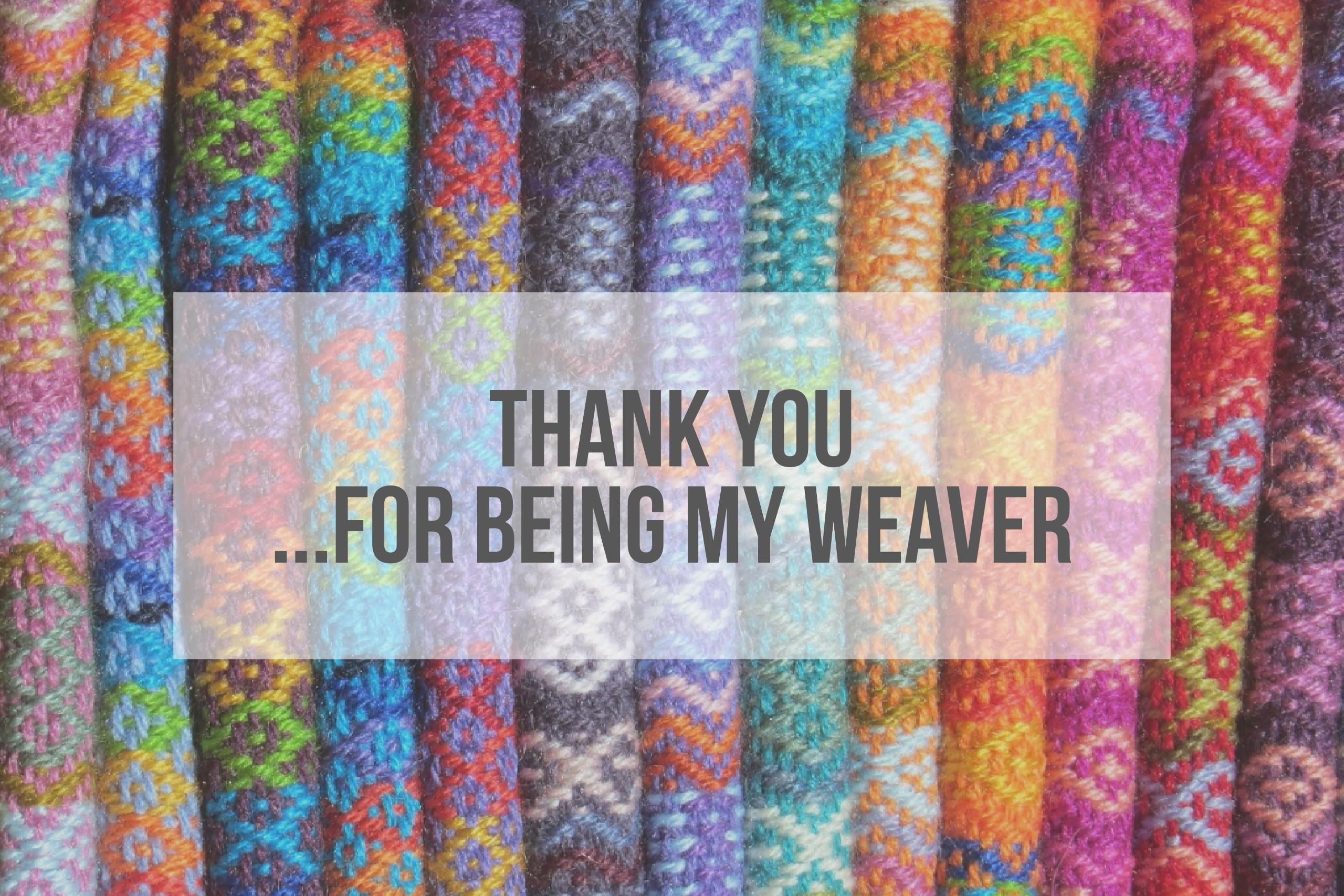 …………………………………………………………………………………………………………………………………………………………………………………………………………………………………………………………………………………...……………………………………………………...…………………………………………………………….………………………………………………………………………..…..…………………………………………………………………….…………...